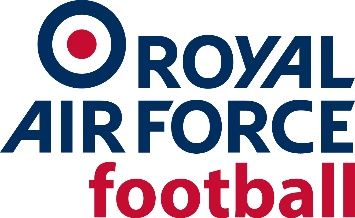 RAF FA AWARD NOMINATION FORM* MandatoryNote: The RAF FA Awards Panel may change the award type for the nominated individual
									ADDITIONAL SUPPORTING TESTIMONIAL STATEMENTS: Examples:XXXX XXXXXX – Current/Former RAF Rep Team Manager/Coach “I met XXXXXX XXXXXXX in XXXX when he/she was (ROLE). [Supporting evidence and personal recommendation].XXXX XXXXXX – Current/Former RAF Rep Team and UK Armed Forces player  “I met XXXXXX XXXXXXX in XXXX when he/she was (ROLE). [Supporting evidence and personal recommendation].XXXX XXXXXX – Current/Former Station OIC/Manager“I met XXXXXX XXXXXXX in XXXX when he/she was (ROLE). [Supporting evidence and personal recommendation].XXXX XXXXXX – Current/Former RAF FA Board of Trustees/Executive Committee member “I met XXXXXX XXXXXXX in XXXX when he/she was (ROLE). [Supporting evidence and personal recommendation]XXXX XXXXXX – Current/Former RAF FA League Official “I met XXXXXX XXXXXXX in XXXX when he/she was (ROLE). [Supporting evidence and personal recommendation]All nominations in the first instance should be submitted to the RAF FA Secretary:
Vince.Williams@royalairforcefa.com Name of person submitting NominationContact DetailsFull Name of individual being Nominated *Rank *Email Address *Home Address *Service Record: (if known e.g. length of service; branch/trade; postings; etc.)
Award individual is being Nominated for:Key Football Positions held: (Administrator / Coach / Manager / Player etc)Where:Dates / Length of time:Level(s): (International / UKAFF / Rep / Trade / Stn / Sqn)Honours/Successes:
Wider Engagement: (football activities outside of the RAF)CITATION: (narrative to include reasons of suitability for the award highlighting breadth, depth and longevity of services to RAF FA, including the above)